Kính gửi: Văn phòng thường trực Ban chỉ huy PCTT-TKCNvà PTDS tỉnh Nghệ An.Thực hiện công văn số 177/VP-PCTT ngày 02 tháng 10 năm 2023 của Văn phòng thường trực Ban chỉ huy PCTT-TKCN và PTDS tỉnh Nghệ An về việc thống kê, báo cáo thiệt hại do mưa lũ. UBND thị xã Cửa Lò báo cáo như sau:Do ảnh hưởng của áp thấp nhiệt đới từ ngày 25-29/9 trên địa bàn thị xã Cửa Lò đã có mưa vừa đến mưa to đã gây ngập úng cục bộ tại một số địa bàn và một số tuyến đường tuy nhiên đã không ảnh hưởng đến sản xuất và sinh hoạt của người dân.Về thiệt hại do mưa lớn và lũ từ thượng nguồn sông Cấm đổ về đã làm thiệt hại cho các hộ NTTS tại phường Nghi Tân 8.000 kg cá nuôi các loại, ước tính thiệt hại khoảng 800.000.000 đồng.UBND thị xã Cửa Lò báo cáo để Ban chỉ huy PCTT-TKCN và PTDS tỉnh được biết và tổng hợp ./.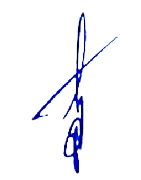 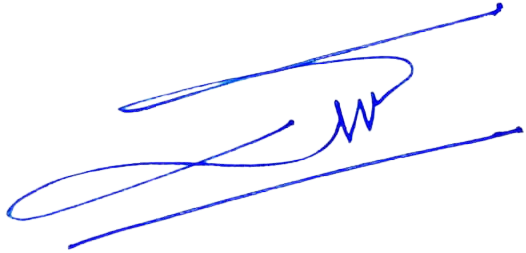 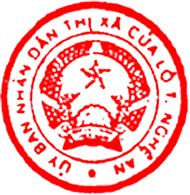 ỦY BAN NHÂN DÂN THỊ XÃ CỬA LÒCỘNG HÒA XÃ HỘI CHỦ NGHĨA VIỆT NAMĐộc lập - Tự do - Hạnh phúcSố: 1682/UBND-KTV/v Báo cáo thiệt hại do mưa lũCửa lò, ngày 05	tháng 10 năm 2023Nơi nhận:Như trên;Chủ tịch UBND thị xã (b/c);Lưu: VT, KT.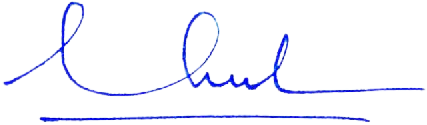 TM. ỦY BAN NHÂN DÂN KT. CHỦ TỊCHPHÓ CHỦ TỊCHHoàng Văn Phúc